WEEK 6				YEAR 12 APPLIED TECHNOLOGYSTRAND: APPLIED ENGINEERINGCARPENTRY & JOINERYLESSON 36: BUTT HINGESLEARNING OUTCOME: IDENTIFY THE TYPES OF BUTT HINGESMay have wide or narrow flanges called broad butts of narrow butts depending on thickness of timber. Butt hinges are used for hanging doors and hinging lids, where the flanges are let into recesses (grains) cut into the abutting edge of the doors and cabinet car case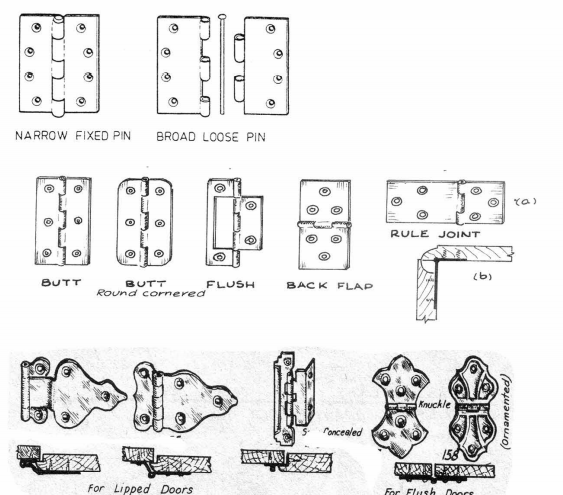 LESSON 37: BACK FLAPLEARNING OUTCOME: IDENTIFY THE TYPES OF BACK FLAP HINGEStrap & TeeScrewed to the face of the job and are used for external jobs such as garage doors, ledge and brace doors, gate & step ladders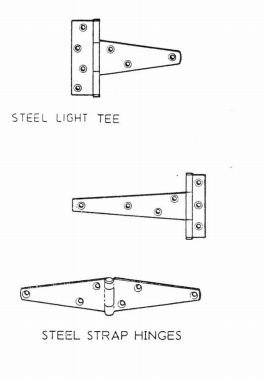 Double Action ScreenFor folding screen allowing 360◦ rotation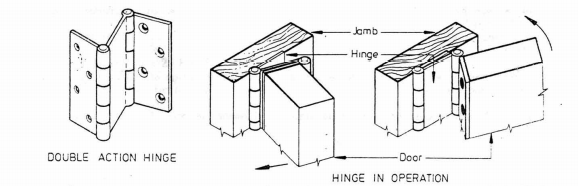 Ornament & Semi ConcealedAll or portion of the hinge is screwed to the face and is visible, for lip or flush doors of kitchen and bathroom cabinets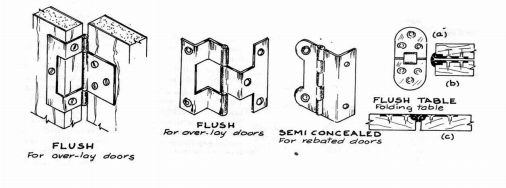 LESSON 38: FITTING HINGESLEARNING OUTCOME: IDENTIFY THE PROCESS OF FITTING HINGES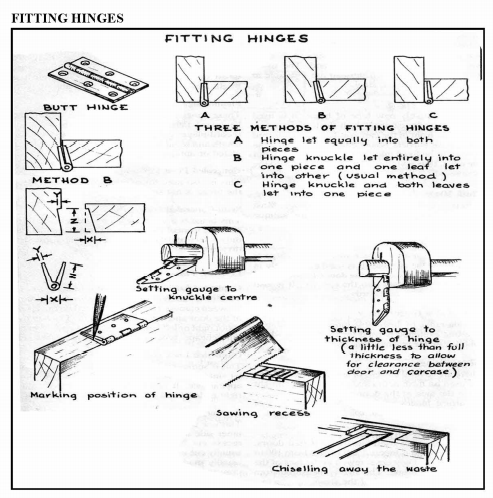 LESSON 39: LOCKSLEARNING OUTCOME: IDENTIFY THE TYPES OF LOCKSStraight LockA cheap type with screw flat on the inside face of the drawer or doorCut LockStronger & neater, being let into cut recesses in the back of the drawer or the doorMortise LocksFitted into a mortise cut in the edge of the door or drawerBox LockUsed for lids of boxes & desk topsThe key operates two plungers which engaged in slot of projecting lugs on the strike plates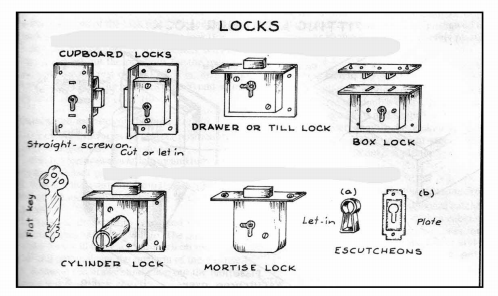 LESSON 40: FITTING A DRAWER LOCKLEARNING OUTCOME: IDENTIFY THE PROCESS IN FITTING A DRAWE LOCK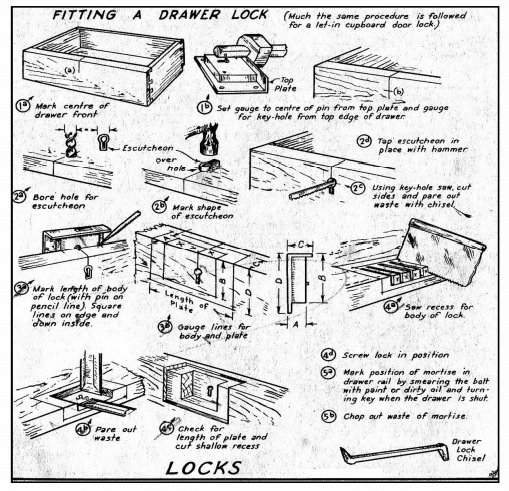 ACTIVTIYName any two types of hingeState the two types of back flap hingeWhat hinge is suitable for a ledge & brace door?Name the four types of locksIdentify the lock that is fitted in a mortiseWORKSHEETName the followingName the following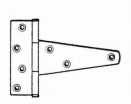 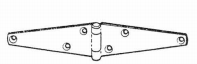 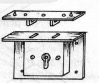 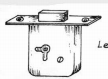 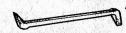 